2021 第十屆全國連鎖加盟產業創新提案競賽 暨 高中職學校小論文競賽  競賽簡章目的為鼓勵全國大專校院學生及全國高中職學生將所學習之理論知識與實作結合，特舉辦本競賽。本競賽主要培養學生連鎖加盟產業的知識與技能，隨著人工智慧、大數據、雲端、物聯網等新技術和新需求的推、拉二力相互抬升之下，傳統零售業本就面臨轉型的巨大壓力，而在新冠疫情衝擊下，導入智慧零售遂也成為整個行業轉型的主要趨勢。因此，為因應導入全通路的後疫情時代來臨，本年度的競賽主題，將以「智慧零售」為主題，期待學子們觀察、發想，有哪些商業行為或生活中的吉光片羽，可以運用智慧零售的概念，做成商業、行銷或生活的創新提案，例如:網紅行銷、聊天機器人、IKEA開發結合 AR 科技的app 「IKEA Place」的應用。 此外，在提案發想內容中，也可融入「聯合國永續發展的17項目標(SDGs)」，例如思考如何導入創新科技，優化消費/使用體驗；提供促進綠色經濟，確保永續消費及生產模式的商品；在日常營運或生活中實踐環保理念，執行能源管理及建置節能措施；推廣環境教育及引領綠色消費意識等。例如「奉茶」app可讓使用者輕鬆找到提供免費飲水地方，也可有效減少塑膠瓶的消耗；全家超商的「友善時光地圖」app，可有效減少剩食。此部分是否要融入提案可以自由選擇。期望透過上述的思維和文案撰寫，可以讓學子們把握住時代發展脈絡，並能落實與發揮技職教育「做中學，學中用」之產學合一特色和價值。辦理單位主辦單位：朝陽科技大學行銷與流通管理系活動執行教師：蘇芳霈老師連絡窗口： 陳書涵助理       連絡電話：0928-050418 E-mail： 2021cyut@gmail.com參賽資格 就讀各公私立大專校院及各公私立高中職在籍學生，對於連鎖產業經營/行銷有興趣者，不限科系與年級皆可報名參加。參賽同學每隊參賽人數二至六人，可跨系或跨校組隊，完成報名後，競賽過程中不接受成員更換。  參賽團隊應設隊長1名，隊長為團隊與主辦單位之連繫窗口。每隊均須有指導老師，一隊以二名指導老師為上限。參賽之提案需為參賽團隊原創企畫，參賽計畫書內容不得抄襲或節錄其他任何已發表或未發表之概念、作品、圖像等或有代筆之情形，若有違反任何著作權法或其他相關侵權行為者，主辦單位得取消其參賽資格。已獲獎者追回頒發之獎項，並由參賽團隊自負法律責任。參賽隊伍經查如引發任何相關權利糾紛，應由參賽隊伍自行負責，主辦單位亦有權利取消團隊參賽資格及得獎資格，不得異議。凡報名參賽之團隊，即視同承認並同意遵守本活動辦法（含附件）與公告的各項內容與規定，本競賽如有未盡事宜，主辦單位保有修改之權利。競賽主題報名資訊一律採取網路報名，資料上傳，不收紙本。報名網址：https://forms.gle/ReiCQYxarFqKnMFe7。報名日期：即日起至110年11月1日(一)中午12:00止，截止期限後不再受理。提案繳交所有參賽者請先至報名網站報名、下載下列資料填寫後，於110年11月10日(三)中午12:00前，將附件一的同意書、附件二的切結書簽名後掃描，連同附件三、四的封面和企劃提案一起上傳，附件一~三以pdf、附件四檔案以word & pdf格式上傳，待收到主辦單位通知後，始取得競賽資格：個資使用同意書(附件一)。參賽切結書(附件二)。提案企畫書封面(附件三)。提案企畫書(附件四)。不含作者基本資料。請先登入Google帳號，初賽提案繳交網址: https://forms.gle/h4pWpHgxCcHDF8dM8主辦單位將於110年11月22日(一)17:00前網站公告並通知初審通過進入決審之團隊。進入決審團隊應於110年11月29日(一)17:00以前，上傳相關資料至決賽報告繳交網址https://forms.gle/pkQGFuhBxue89zAi8，決賽當天恕不接受檔案更換，依報名組別繳交不同檔案，說明如下：每組需上傳PPT檔、PDF檔和簡報發表內容的影片檔、網址，掛號寄回附件五決賽確認單。請將影片上傳至YouTube 並設定為「非公開」。檔名(word、ppt、pdf、影片檔皆同):競賽期程初審：採書面審查，由主辦單位邀集學界、業界組成之評審委員團依評分標準進行評審，於各參賽組中遴選出評分前10名隊伍，或擇優進入決賽。初審結果將於110年11月22日(一)以電子方式通知入選團隊，並於本競賽活動網站上公告。決賽暨頒獎典禮：時間：110年12月3日(五)13:20-17:30。方式：決賽暨頒獎典禮全程線上進行，並全程錄影。 決賽以事先錄好影片方式來簡報(每組6分鐘)，但須進行線上即時4分鐘Q&A(含委員提問)，對象為評審團委員，每組共10分鐘。指導老師不得協助簡報。建議以桌機或筆電來登錄Google Meet帳號，以免網路或其他設備不穩時，可用打字來提問和回答。成績公告：決賽結果於頒獎典禮上公告，並於隔日於活動網站公布及以電子方式個別通知。獎狀和參賽證明將於決賽後以電郵寄到各隊隊長信箱，獎金則匯到各隊指定的隊員銀行帳戶中。得獎團隊若沒有收到獎狀或參賽證明，請於110年12月10日(五)12:00前和主辦單位聯繫，逾時不予處理。競賽重要時程評選標準：分高中職組與大專院校組進行評審。初審評選標準：決賽評選標準獎勵方式：各組分別取前三名、優勝和佳作，前三名和優勝分別頒發下列獎金及獎狀，其餘佳作團隊頒發獎狀。各組指導老師給予指導證明。其他注意事項：主辦單位(即朝陽科技大學行銷與流通管理系，以下簡稱主辦單位)保留修改活動與獎項細節權利，無須事前通知，並有權對本活動所有事宜作出解釋或裁決。參賽作品須於公告時間內上傳完成，除因不可抗拒之因素中斷競賽，逾期恕不收件。團體報名隊長與成員間的權利義務關係：以團隊名義報名之參賽者，須指定授權代表人(隊長)一名，且必須在正式報名書上註明團體授權代表人的詳細資料，授權代表人有權代表該團體負責比賽聯繫、入圍及得獎權利義務之一切相關事宜，獲獎時由授權代表人領取。團體報名的所有成員和代表人，請自行分配團體內部的各項權責歸屬，若有任何爭執疑問之處(如獎金領取方式與分配)應自行處理，主辦單位及其受託單位不涉入爭議並保持中立。獎項由評審視參加企畫水準議定，必要時得以「從缺」或「增加名額」辦理。參選繳交之相關資料，均不退件，請自行備份。參賽者因參與本競賽所產生之相關費用，均由參賽者自行負擔。完成送件程序後，主辦單位恕不接受參賽者任何形式之修改。凡報名參賽者，視同已充分瞭解競賽內容、規範及條款，參賽者須尊重此活動各項規定及評審結果，未遵守活動等參賽規定者視同棄權。參加決賽者於初賽名單公布後，應依主辦單位之要求於2021年11月29日前掛號寄回(郵戳為憑)附件五決賽確認單，若未完成者，視同放棄參加決賽。競賽活動報名表蒐集(C001辨識個人者)姓名、手機、E-mail，老師姓名等個人資料係為主辦單位及其受託單位進行參賽者報名管理、活動期間身分確認、活動聯繫、成績公告(如：獎項、姓名)等相關行政作業之用，並做為日後本競賽活動相關訊息聯繫。主辦單位及其受託單位將於臺灣地區(包括澎湖、金門及馬祖等地區)利用參賽者的個人資料，其利用期間為至蒐集目的消失為止。個人資料之權利及權益：參賽者得依個人資料保護法第3條就您的個人資料行使請求查閱、補充、更正、製給複製本及請求停止蒐集、處理、利用及請求刪除等權利，行使方式請洽朝陽科技大學行銷與流通管理系。參賽者之「2021第十屆全國連鎖加盟產業創新提案競賽暨高中職學校小論文競賽」報名表及個資使用同意書之個人資料欄位未填寫完整者，則喪失參加本競賽資格凡報名參賽者，即視同承認本參賽辦法的各項內容及規定，若有未盡事宜得由主辦單位隨時補充、修正後公佈。附件一：個人資料蒐集、處理及利用之告知暨同意書主辦單位依個人資料保護法第8條規定，於競賽舉辦期間蒐集您的個人資料時告知下列事項：蒐集之機關名稱：朝陽科技大學 行銷與流通管理系。 蒐集之目的：為進行「2021第十屆全國連鎖加盟產業創新提案競賽暨高中職學校小論文競賽」等相關執行業務之合理範圍內使用。法定之特定目的為：118智慧財產權、光碟管理及其他相關行政。蒐集個人資料類別：識別類(C001)、特徵類（C011、C012、C013）、教育、考選、技術或其他專業（C051）、社會情況(C038)。利用期間、地區及方式：本單位將於臺灣地區(包括澎湖、金門及馬祖等地區)利用您的個人資料；利用期間為至蒐集目的結束，逾左列保存期限期後，本單位即停止處理、利用或刪除之。利用方式：在不違反蒐集目的的前提下，以網際網路、電子郵件、書面、傳真及其他合法方式利用之。個人資料之權利及權益：您得依個人資料保護法第3條就您的個人資料行使請求查閱、補充、更正、製給複製本及請求停止蒐集、處理、利用與請求刪除等權利，行使方式請洽朝陽科技大學行銷與流通管理系。本校於蒐集您的個人資料時，如有欄位未填寫，本單位可能無法對您提供完整的服務，亦可能無法維護您的權益。本人已詳細閱讀上列告知事項且完全明瞭其內容。簽名：(指導老師及全體成員均須簽名)中華民國       年     月     日附件二：參賽切結書附件三-1：封面2021第十屆全國連鎖加盟產業創新提案競賽暨高中職學校小論文競賽組別:大專院校組作品名稱：○○○○○○○○○○○○○中 華 民 國       年       月        日附件三-2：封面2021第十屆全國連鎖加盟產業創新提案競賽暨高中職學校小論文競賽組別:高中職組作品名稱：○○○○○○○○○○○○○中 華 民 國       年       月        日附件四-1：大學院校組企劃書格式(以下為參考格式，但不限於此)封面目錄選定主題：所選定之主題。產業/廠商/提案背景：說明產業/廠商/提案背景。行銷規劃:可包含環境分析、定位分析、行銷組合、顧客profile描述、顧客價值主張、服務藍圖網路行銷工具的運用(例如: FB、IG、Youtube、Line@...)可執行性：未來企劃之可執行性評估。創新呈現：搭配主題所要呈現的創新內容。預期效益：企劃達成時，預計可達成的效益評估。附件四-2：高中職組小論文格式(以下為參考格式，但不限於此)前言文獻探討研究方法研究分析與結果  五、 研究結論與建議參考文獻附件五 決賽確認單參賽組別: □ 高中職組  □ 大專院校組   校名:                                   作品名稱:                     組長姓名:            (簽章)              組長手機:                  □ 領據簽名。說明: 屆時會依決賽名次發給獎金，得獎時需簽收領據。請擇一組員作為領取獎金代表，填寫領據。(合作金庫之外帳戶會另扣手續費)  □ 上述帳號存摺封面影本□ 請於110/11/29前掛號寄回(郵戳為憑) 附件一個資同意書正本附件二參賽切結書正本領據正本存摺封面影本決賽確認單正本請寄: 418 台中市霧峰區吉峰東路168號朝陽科技大學行銷與流通管理系     04-23323000#7071~7073，7076競賽FB競賽Line@Google報名網站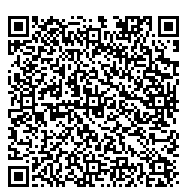 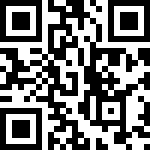 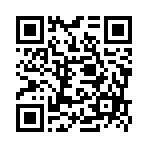 		高中職組大專院校組任選主題(可用製作完成的專題或小論文等投稿)。10頁以內。為因應後疫情時代來臨，以「智慧零售」為主題的商業/行銷/生活提案。15頁以內。提案中可融入SDGs的目標，一或多個皆可。(option)高中職組大專院校組高中職_企畫書名大專院校_企畫書名評分項目說明比重可行性包括服務/技術、市場、團隊、財務與預期達成效益(包括質性與量化效益)。30%創新性提出模式的創新程度，如創新的故事、創新內容說明等。40%內容架構完整性計畫書整體是否具有良好創新整合與完整分析，如PESTC分析環境、Porter五力分析市場、SWOT矩陣分析經營環境、STP提出市場區隔、顧客profile、顧客價值主張、服務藍圖等。30%評分項目說明比重完整性提案/作品整體是否具有良好創新整合與完整分析等。25%創新性提案的創新程度，如創新的故事、創新內容說明等。25%簡報 簡報呈現、口語表達、簡報內容、流暢度。50%高中職組高中職組大專院校組大專院校組第一名新臺幣4,000元獎金第一名新臺幣7,000元獎金第二名新臺幣3,000元獎金第二名新臺幣5,000元獎金第三名新臺幣2,000元獎金第三名新臺幣3,000元獎金佳作擇優頒發獎狀乙紙優勝*3 新臺幣1,000元獎金佳作擇優頒發獎狀乙紙佳作擇優頒發獎狀乙紙本團隊參賽者：隊長__________ 成員1._________ 2._________ 3._________ 4.__________ 5._________指導老師:1._____________ 2._____________ 共　　　人，參加「2021第十屆全國連鎖加盟產業創新提案競賽暨高中職學校小論文競賽」活動，特聲明如下：本團隊保證全體組員均已確實了解活動簡章和公告規定，並同意遵守各項規定。參賽作品須於公告時間內送達並完成繳交，除因不可抗拒之因素中斷競賽，逾期恕不收件。為考量競賽公平性，所有繳交資料，包含企劃書、簡報內容與影片，及簡報流程中，切勿標示任何與作品無關之記號，如有違反前述規定者，主辦單位及其受託單位有權取消參賽資格。 主辦單位有將參賽作品進行產品研發、宣傳、刊印、展覽及再製之權利。凡報名參賽者，即視同承認本參賽辦法的各項內容及規定，若有未盡事宜得由主辦單位隨時補充、修正後公佈。立切結書人：(指導老師及全體成員均須簽名) 隊員：1.                          2.                         3.                         4.                                               6.                      指導老師：1.                      2.                   中華民國      年      月      日指 導 老 師：團 隊 名 稱：團 隊 成 員：1. ________    2. ________ 3. ________    4. ________ 5. ________    6. ________學 校 名 稱：科系：指 導 老 師：團 隊 名 稱：團 隊 成 員：1. ________     2. ________ 3. ________     4. ________ 5. ________     6. ________學 校 名 稱：科系：參賽作品內文文字，一律由左而右橫向書寫，以A4規格直向紙張(字體為12點大小標楷體、1.5行距、上下左右邊界皆為2.5公分) 參賽作品內文文字，一律由左而右橫向書寫，以A4規格直向紙張(字體為12點大小標楷體、1.5行距、上下左右邊界皆為2.5公分) 